О составлении проекта  Генерального плана  Атнарского сельского поселения  Красночетайского района Чувашской Республики В соответствии Устава Атнарского сельского поселения Красночетайского района Чувашской Республики  Собрание депутатов Атнарского сельского поселения Красночетайского района Чувашской Республики решило:Составить проекта  Генеральный план Атнарского сельского поселения Красночетайского района Чувашской Республики.Заключить договор  ООО «Архитектурной мастерской « Мой город» для составления проекта  Генерального плана  Атнарского сельского поселения Красночетайского района Чувашской РеспубликиРазместить проект Генерального плана  Атнарского сельского поселения Красночетайского района Чувашской Республики в программу ФГИС ТП.Председатель Собрания депутатовАтнарского сельского поселения                                                                      Т.П.СеменоваЧĂВАШ РЕСПУБЛИКИХĔРЛĔ ЧУТАЙ РАЙОНĔАтнар  ЯЛ ПОСЕЛЕНИЙĚНДЕПУТАТСЕН ПУХĂВĚ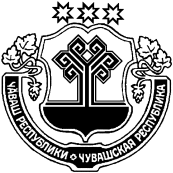 ЧУВАШСКАЯ РЕСПУБЛИКАКРАСНОЧЕТАЙСКИЙ РАЙОНСОБРАНИЕ ДЕПУТАТОВ АТНАРСКОГО СЕЛЬСКОГО ПОСЕЛЕНИЯЙЫШĂНУ23.08.2019 №4Атнар салиРЕШЕНИЕ23.08.2019 №4с. Атнары